IET330-301_Dr. Ni Wang_ Spring 2015Student Name: ________Individual Assignment_Configuration & Parameter DesignList ten types of geometric features that can be configured on a special purpose part? Find pictures for at least 5 geometric features. -walls-holes-fillets-slots-chamfers-rounds-spurs-points-grooves-edges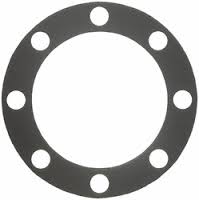 HOLES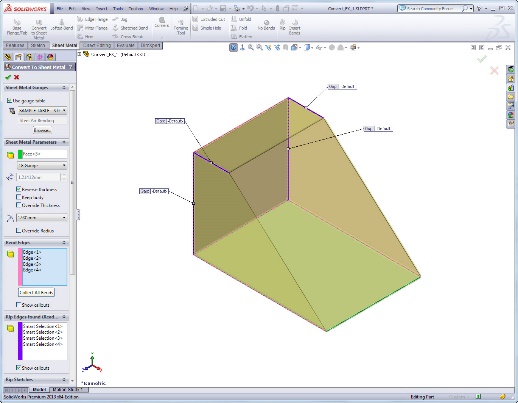 EDGES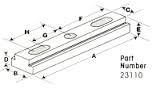 SLOTS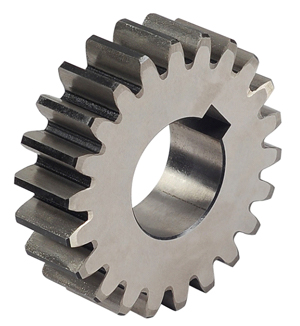 SPURS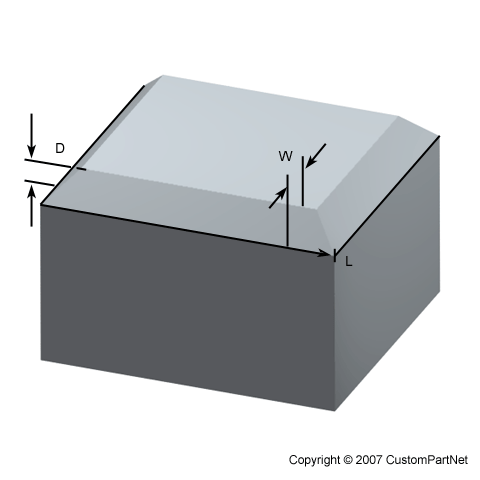 CHAMFERA customer would like to support a 1000 lb art sculpture on a column 20 feet high. You have been hired to complete the parametric design.  The customer would be unhappy if the column buckled or cost too much.  Your column, he further suggests, should be able to support a design load of 8000 lbs.  Begin the parametric design by formulating the problem and complete the following tables. Other Problem InformationThe force causing the first sign of buckling is the critical load Pcr.. according to Euler’s buckling formula below. E= modulus of elasticity, I= moment of area(inertia), L= column length.Ealuminum = 10 Mpsi,  Esteel = 30 Mpsi.Column available in different cross sections: circular, rectangular, box, and structural “H.” Column cost can be approximated by the following relation C = 35.6 I   [$]Solution Evaluation Parameter(s) Design Variable(s)Problem Definition Parameter(s) Base on problem 2, if circular cross section is chosen, I (Moment inertia of circular) =   (d is the diameter of circular), determine the value d for this design.ParameterSymbolUnitsLower LimitUpper Limit1Critical loadPcrpounds80002CostCUS Dollar ($)0Design VariableSymbolUnitsLower LimitUpper Limit1Materials (steel and aluminum)EMpsi10302Moment of AreaIin^403Cross section shapeThe moment is a function of the chosen shape.The moment is a function of the chosen shape.The moment is a function of the chosen shape.The moment is a function of the chosen shape.ParameterSymbolUnitsLower LimitUpper Limit1PiπNone2LengthLFt20203WeightWLbs10001000